CONVOCAÇÃO Nº 02EDITAL NEAD/UESPI/UAB Nº 002/2023A Universidade Estadual do Piauí – UESPI, por intermédio da Coordenação de Projetos e Documentação do Núcleo de Educação a Distância – NEAD/UESPI, no uso de suas atribuições legais e em conformidade com o Resultado Final do PROCESSO SELETIVO SIMPLIFICADO PARA ATUAÇÃO NA EQUIPE MULTIDISCIPLINAR DO NÚCLEO DE EDUCAÇÃO A DISTÂNCIA - NEAD, para a função de Professor Conteudista: Coordenador de Recursos Educacionais do Núcleo de Educação a Distância, da Universidade Aberta do Brasil – UAB, mediante as condições estabelecidas neste Edital, resolve CONVOCAR os(as) candidatos(as), abaixo relacionados(as), no referido Processo Seletivo para enviar, no período de 24 e 25 de abril de 2023, através de arquivo único em PDF, para o endereço eletrônico, os seguintes documentos, que devem estar totalmente legíveis: RG, CPF, Comprovante de Endereço que contenha bairro e CEP, Extrato bancário do   Banco do Brasil ou cópia do último contracheque e diplomas (Graduação, Especialização, Mestrado e Doutorado), comprovantes da experiência docente exigida no referido edital, Termo de compromisso CAPES e Declaração de não acumulo de bolsa CAPES.LISTA DOS CANDIDATOS CONVOCADOS PROFESSOR CONTEUDISTA: COORDENADOR DE RECURSOS EDUCACIONAISTeresina (PI), 13 de abril de 2023.____________________________________ 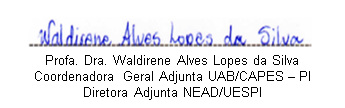 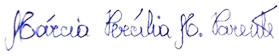 Profa. Dra. Márcia Percília Moura Parente Coordenadora Geral UAB/CAPES – PIDiretora Geral do NEAD/UESPI Class. Inscrição NomeSituação0324334SAMARA KASSYA DE OLIVEIRA ALMEIDAAPROVADO